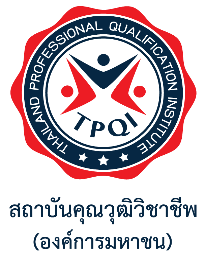 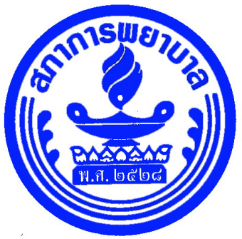 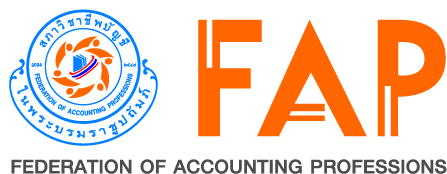 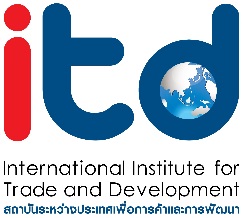 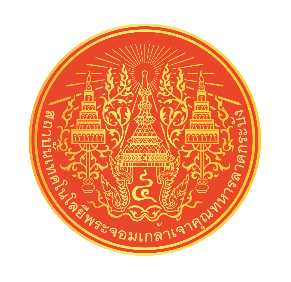 กำหนดการการสัมมนา “แรงงานวิชาชีพไทย: มาตรฐานแรงงานวิชาชีพสู่การเป็นนักวิชาชีพในอาเซียน”วันพฤหัสบดีที่ 8 ธันวาคม 2559 ณ ห้องบอลรูม ชั้น 7  โรงแรมแลนด์มาร์ค กรุงเทพฯ--------------------------------------------------------------------------------------------------------------------------08.30 – 09.00 น.	ลงทะเบียน09.00 – 09.15 น.	กล่าวต้อนรับ และกล่าวเปิดงาน			โดย	ดร.กมลินทร์ พินิจภูวดล				ผู้อำนวยการสถาบันระหว่างประเทศเพื่อการค้าและการพัฒนา (องค์การมหาชน)09.15 – 10.15 น.	การบรรยาย/ แลกเปลี่ยนความเห็น“การผลักดันกรอบคุณวุฒิอ้างอิงอาเซียน (ASEAN Reference Qualification Framework): โอกาสและความท้าทาย” กรอบคุณวุฒิอ้างอิงอาเซียนคืออะไร การเทียบเคียง กรอบมาตรฐานคุณวุฒิแห่งชาติ      (กรอบมาตรฐานคุณวุฒิระดับอุดมศึกษาแห่งชาติและกรอบมาตรฐานคุณวุฒิ     ระดับอาชีวศึกษาแห่งชาติ) กับกรอบคุณวุฒิอ้างอิงอาเซียน  ปัญหาในการนำไปปฏิบัติ:เรียนรู้จากกรณีกรอบมาตรฐานคุณวุฒิ     ระดับอุดมศึกษาแห่งชาติโดย 	ดร. นพดล ปิยะตระภูมิ         	รองผู้อำนวยการสถาบันคุณวุฒิวิชาชีพ (องค์การมหาชน)10.30 - 12.30 น.	การเสวนา 			“แรงงานวิชาชีพไทยสู่ตลาดแรงงานวิชาชีพในอาเซียน: อุปสรรค โอกาส และความท้าทาย”โดย	  1) คุณพงษ์เดช ศรีวชิรประดิษฐ์ 		 รองประธานสถาบันเสริมสร้างขีดความสามารถมนุษย์ สภาอุตสาหกรรมแห่งประเทศไทย        2) ผู้ช่วยศาสตราจารย์ ดร.สินีนาฏ เสริมชีพ             รองคณบดีคณะเศรษฐศาสตร์ จุฬาลงกรณ์มหาวิทยาลัย          3) ดร.ผ่องพักตร์ พิทยพันธ์                 ศิริราชพยาบาล        4) คุณมานิตย์ กู้ธนพัฒน์             อนุกรรมการกำกับการขึ้นทะเบียนวิศวกรเอเปค และวิศวกรวิชาชีพอาเซียน            ดำเนินรายการโดย  คุณวิมล ปั้นคง                          ผู้อำนวยการสำนักพัฒนาองค์ความรู้			    สถาบันระหว่างประเทศเพื่อการค้าและการพัฒนา (องค์การมหาชน)12.30 – 13.30 น.	พักรับประทานอาหารกลางวัน13.30 น.		จบการสัมมนา